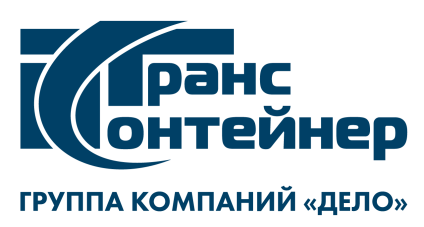 ВНИМАНИЕ!ПАО «ТрансКонтейнер» информирует о внесении изменений в документацию закупки способом размещения оферты № РО-НКПВСЖД-21-0008 на аренду транспортных средств с экипажем для перевозки крупнотоннажных контейнеров 20,40 фут с/на контейнерный терминал Батарейная филиала ПАО "ТрансКонтейнер" на Восточно-Сибирской железной дороге1. В документации о закупке:Пункт 2 Раздела 5 (Информационная карта) документации о закупке изложить в следующей редакции: «Организатором Размещения оферты является ПАО «ТрансКонтейнер». Функции Организатора выполняет коллегиальный орган (рабочий орган Конкурсной комиссии), сформированный Заказчиком в целях подготовки, организации проведения Размещения оферты, вскрытия, рассмотрения, оценки и сопоставления Заявок, соответствия участников требованиям документации о закупке (далее – Организатор):- постоянная рабочая группа Конкурсной комиссии филиала ПАО «ТрансКонтейнер» на Восточно-Сибирской железной дорогеАдрес: Российская Федерация, 664003, г. Иркутск, ул. Коммунаров, д. 1АКонтактное(-ые) лицо(-а) Заказчика: Самсонова Екатерина Аркадьевна, тел. +7(3952)788020(6177), электронный адрес SamsonovaEA@trcont.ru.»1.2. Пункт 3 Раздела 5 (Информационная карта) изложить в следующей редакции: «Проведение закупки и принятие решений об итогах и выборе победителя(-ей) Размещения оферты принимается комиссией по осуществлению закупок (далее - Конкурсной комиссией) коллегиальным органом, сформированным в аппарате управления ПАО «ТрансКонтейнер» Адрес: 141402, Московская область, Г.О. Химки, г. Химки, ул. Ленинградская, влд. 39, стр.6, офис 3 (этаж 6).»1.3. Изложить пункт 13 Приложения № 4 (Проект Договора) документации о закупке в части Банковских реквизитов для расчета в российских рублях в следующей редакции:Банковские реквизиты для расчета в российских рублях (RUR):Р/с 40702810518350025824 в БАЙКАЛЬСКИЙ БАНК ПАО СБЕРБАНКБИК 042520607К/с 301018109000000006071.4. Изложить предельные ставки арендной платы транспортного средства с экипажем Раздела 4 (Техническое задание) документации о закупке в следующей редакции:1.5. Приложение № 6 к Договору аренды транспортного средства с экипажем  (Приложение № 4 «Проект Договора» к документации о закупке) изложить в следующей редакции:«Приложение № 6к договору  арендытранспортного средства с экипажем                                                                                                                                                                                            №_____________________________                                                                                                                                                                                          от "_____" ______________202___г.ПРЕДЕЛЬНЫЕ СТАВКИ АРЕНДНОЙ ПЛАТЫ ТРАНСПОРТНОГО СРЕДСТВА С ЭКИПАЖЕМ                   «Арендодатель»				   «Арендатор»             _______________________________________		                ___________________________________           _________________________/___________/                             _________________________/__________/             М.П. 								М.П.»1.6. Подпункт 2.1. Приложения № 9 к Договору аренды транспортного средства с экипажем (Приложение № 4 «Проект Договора» к документации о закупке) изложить в следующей редакции:2.1 Перечень и формат электронных документов:Стоимость арендной платы за предоставление транспортного средства с экипажем для перевозки груза в контейнерах на/с контейнерного терминала станции БатарейнаяСтавка без учета НДС 20%, в рубляхСтавка с учетом НДС 20%, в рубляхСтавка без учета НДС 20%, в рубляхСтавка с учетом НДС 20%, в рубляхСтавка без учета НДС 20%, в рубляхСтавка без учета НДС 20%, в рубляхСтавка с учетом НДС 20%, в рубляхСтоимость арендной платы за предоставление транспортного средства с экипажем для перевозки груза в контейнерах на/с контейнерного терминала станции Батарейная20 фут/до 24 тн брутто20 фут/до 24 тн брутто20 фут/свыше 24 тн брутто20 фут/свыше 24 тн брутто20 фут/свыше 24 тн брутто40-фут.40-фут.40-фут.БАТАРЕЙНАЯ-2 -  1/3,  стр. 12 , 4, 4А1 1301 356,002 034,002 440,802 0342 0342 440,80БАТАРЕЙНАЯ-2 - 22 4822 978,404 7095 650,804 7094 7095 650,80БАТАРЕЙНАЯ-2,  ул. 2-ой городок2 3512 821,204 4615 353,204 4614 4615 353,20город: ИРКУТСК  район: ЛЕНИНСКИЙ улицы: БЛЮХЕРА, ГОРКА 2, ГОРКА 5, СЕВЕРНЫЙ ПРОМУЗЕЛ, РОЗЫ ЛЮКСЕМБУРГ 218, РОЗЫ ЛЮКСЕМБУРГ 219А, РОЗЫ ЛЮКСЕМБУРГ 220    2 8343 400,805 5906 708,005 5905 5906 708,00город: ИРКУТСК район: ЛЕНИНСКИЙ улицы:  РОЗЫ-ЛЮКСЕМБУРГ (кроме РОЗЫ ЛЮКСЕМБУРГ 218, РОЗЫ ЛЮКСЕМБУРГ 219А, РОЗЫ ЛЮКСЕМБУРГ 220), БАУМАНА, ЯРОСЛАВСКОГО, РАБОЧЕ-КРЕСТЬЯНСКАЯ, ВАВИЛОВА, СОФЬИ КОВАЛЕВСКОЙ, ОРДЖОНИКИДЗЕ, ЩЕРБАКОВА, ВЛАДИМИРСКОГО, СЕВАСТОПОЛЬСКАЯ, ПРЖЕВАЛЬСКОГО, АКАДЕМИКА ОБРАЗЦОВА, ВОКЗАЛЬНАЯ, НОРИЛЬСКАЯ, ТОМСОНА, ЛЕДОВСКОГО, ПАВЛА КРАСИЛЬНИКОВА, ЗАВОДСКАЯ, переулки: 1-й СОВЕТСКИЙ, 2-й СОВЕТСКИЙ, 3-й СОВЕТСКИЙ, 4-й СОВЕТСКИЙ,                      5-й СОВЕТСКИЙ, 6-й СОВЕТСКИЙ, 7-й СОВЕТСКИЙ, 8-й СОВЕТСКИЙ, 9-й СОВЕТСКИЙ, 10-й СОВЕТСКИЙ, 11-й СОВЕТСКИЙ, 12-й СОВЕТСКИЙ, 13-й СОВЕТСКИЙ, 14-й СОВЕТСКИЙ, 15-й СОВЕТСКИЙ, 16-й СОВЕТСКИЙ, 17-й СОВЕТСКИЙ, 18-й СОВЕТСКИЙ, 19-й СОВЕТСКИЙ, 20-й СОВЕТСКИЙ, 21-й СОВЕТСКИЙ, ЗАПАДНЫЙ, ВОСТОЧНЫЙ, ДЕПОВСКОЙ3 5424 250,406 4427 730,406 4426 4427 730,40город ИРКУТСК район ЛЕНИНСКИЙ улица ТРАКТОВАЯ  1, 1/1, 1/2, 1А/1, 1А/2, 1Б, 1Г,1/2, 1/9, 1/11, 1/13, 1/4А3 7154 458,005 8347 000,805 8345 8347 000,80город: ИРКУТСК район : ЛЕНИНСКИЙ  улицы: ТРАКТОВАЯ (кроме ТРАКТОВАЯ  1, 1/1, 1/2, 1А/1, 1А/2, 1Б, 1Г,1/2, 1/9, 1/11, 1/13, 1/4А), КОРШУНОВСКАЯ, КАМСКАЯ, ИРТЫШСКАЯ, 7-я КИРОВСКАЯКАЯ, ЧЕЛЮСКИНЦЕВ, ГЛАВНАЯ КИРОВСКАЯ, 1-Я КИРОВСКАЯ, 2-я КИРОВСКАЯ, 3-я КИРОВСКАЯ, 4-я КИРОВСКАЯ, 5-я КИРОВСКАЯ, 6-я КИРОВСКАЯ, 7-я КИРОВСКАЯ3 7154 458,006 7068 047,206 7066 7068 047,20город: ИРКУТСК, район: ЛЕНИНСКИЙ 
улицы: ОЛЕГА КОШЕВОГО, МОСКОВСКАЯ 1-Я, ПОЛЯРНАЯ (кроме ПОЛЯРНАЯ, 201А, 209, 209А, 209/1Б, 209Б/1), КЕДРОВАЯ, ЗАГОРОДНАЯ, ХВОЙНАЯ, БРУСНИЧНАЯ, КУРОЧКИНА  4 9605 952,008 1279 752,408 1278 1279 752,40город ИРКУТСК район ЛЕНИНСКИЙ улица ПОЛЯРНАЯ, 201А, 209, 209А, 209/1Б, 209Б/1)не оказываетсяне оказывается6 4007 680,006 4006 4007 680,00город: ИРКУТСК район: ПРАВОБЕРЕЖНЫЙ  улицы: СУРНОВА, НИКОЛАЕВА, МАРИИ ЦУКАНОВОЙ, ФАБРИЧНАЯ, СЕЛИТБЕННЫЙ ПРОЕЗД, МАЛО-ЯКУТСКАЯ, ЧЕЛЯБИНСКАЯ, ВЛАДИМИРА ДАВЫДОВА, СКУШНИКОВА, МЕЛЬНИЧНАЯ, КОЖЗАВОДСКАЯ, РАБОЧЕГО ШТАБА, АНГАРСКАЯ, КЛЮЧЕВАЯ 2-Я, ПЕТРОВА, КИРЕНСКАЯ, ВАГИНА, ШЕВЦОВА, ВОЙКОВА, ЩАПОВА, ГЛЕБА УСПЕНСКОГО, ЕНИСЕЙСКАЯ, ХОМУТОВСКАЯ, СЕВЕРНАЯ 2-Я, КЛЮЧЕВАЯ 1-Я, ПОЛЕВАЯ, ФРУНЗЕ, ПАРХОМЕНКО, СПАРТАКОВСКАЯ, ЧАПАЕВА, ПЕРВОМАЙСКАЯ, ГОСПИТАЛЬНАЯ, ПШЕНИЧНАЯ, ИВАНА КОЧУБЕЯ, РАДИЩЕВА, КАШТАКОВСКАЯ, ПИСАРЕВА, ЩЕДРИНА, ДЕТСКАЯ, ПОТАНИНА, ОСВОБОЖДЕНИЯ, РЕМЕСЛЕННАЯ, НАПОЛЬНАЯ, БАРРИКАД, ЧЕРСКОГО, САРАФАНОВСКАЯ, ЛЕНСКАЯ, ЗИМНЯЯ, КУРОРТНАЯ, СЛЮДЯНСКАЯ, ТУЛУНСКАЯ, ОСИНСКАЯ, БРАТСКАЯ, район ЗЕЛЕНЫЙ4 8385 805,608 0259 630,008 0258 0259 630,00город: ИРКУТСК район: ПРАВОБЕРЕЖНЫЙ улицы: СУРИКОВА, ЧКАЛОВА, РАБОЧАЯ, РОССИЙСКАЯ, СВЕРДЛОВА, МАРАТА, КАРЛА МАРКСА, СУХЭ-БАТОРА, 5-Й АРМИИ, ЛЕНИНА, ПРОЛЕТАРСКАЯ, ДЕКАБРЬСКИХ СОБЫТИЙ, ЖЕЛЯБОВА, КРАСНОАРМЕЙСКАЯ, ЛАПИНА, ГРЯЗНОВА, КИЕВСКАЯ, УРИЦКОГО, ФУРЬЕ, ЧЕХОВА, ВОЛОДАРСКОГО, КАРЛА ЛИБНЕХТА, БАБУШКИНА, ТИМИРЯЗЕВА, НИЖНЯЯ НАБЕРЕЖНАЯ, УДАРНИКА, СЕДОВА, 3 ИЮЛЯ, КОЖОВА,  бульвар ГАГАРИНА,  переулок ПИОНЕРСКИЙ5 1316 157,208 37510 050,008 3758 37510 050,00город : ИРКУТСК район: ОКТЯБРЬСКИЙ улицы: ОМУЛЕВСКОГО, ШИРЯМОВА, АВИАТОРОВ, КОСМИЧЕСКИЙ ПРОЕЗД, ИППОДРОМНАЯ, КРАСНОЯРСКАЯ, ЯДРИНЦЕВА, ЛЫТКИНА5 3186 381,608 59010 308,008 5908 59010 308,00город: ИРКУТСК район: ОКТЯБРЬСКИЙ улицы: ЗВЕРЕВА, ТРИЛИССЕРА, ДЫБОВСКОГО, МЕЖЕВАЯ, ЛУННАЯ, ЗВЕЗДНАЯ, КЛЕНОВАЯ, ОЛЬХОВАЯ, СОЛНЕЧНАЯ, ТОПОЛИНАЯ, БЕРЕЗОВАЯ, ЦИМЛЯНСКАЯ, БАЙКАЛЬСКАЯ, ДЕПУТАТСКАЯ, ВЕРХНЯЯ НАБЕРЕЖНАЯ, ДАЛЬНЕВОСТОЧНАЯ, ПИСКУНОВА, КОММУНИСТИЧЕСКАЯ, БАЙКАЛЬСКАЯ, СОВЕТСКАЯ 1-Я, СОВЕТСКАЯ                 2-Я, СОВЕТСКАЯ 3-Я, СОВЕТСКАЯ 4-Я, СОВЕТСКАЯ 5-Я, СОВЕТСКАЯ 6-Я, 30-Й ДИВИЗИИ, проспект МАРШАЛА ЖУКОВА, бульвар ПОСТЫШЕВА, поселок ПИВОВАРИХА5 8557 026,009 21111 053,209 2119 21111 053,20город: ИРКУТСК район СВЕРДЛОВСКИЙ улицы: ИРКУТНАЯ, ТУРГЕНЕВА, БОТКИНА, ФУРМАНОВСКАЯ, ДЖАМБУЛА, 2-Я ЖЕЛЕЗНОДОРОЖНАЯ, МАЯКОВСКОГО, КАСЬЯНОВА, ЧЕЛНОКОВА, ПРОФСОЮЗНАЯ, ПУШКИНА, РУМЯНЦЕВА, ТЕРЕШКОВОЙ, ЧАЙКОВСКОГО, ШМИДТА, КЛАРЫ ЦЕТКИН, ЧЕРНЫШЕВСКОГО, МИРОНОВА, ФЛЮКОВА, ГРИБОЕДОВА, ЗВЕЗДИНСКАЯ, ОСТРОВСКОГО, ДОСТОЕВСКОГО, ЖУКОВСКОГО, ГЕРЦЕНА, ЛОМОНОСОВА, КОЛХОЗНАЯ, НОВОКШЕНОВА, КОЛЬЦОВА, АВТОМОБИЛЬНАЯ, 3-Я ЖЕЛЕЗНОДОРОЖНАЯ, 4-Я ЖЕЛЕЗНОДОРОЖНАЯ, 5-Я ЖЕЛЕЗНОДОРОЖНАЯ, ИГОШИНА, ДОБРОЛЮБОВА, ИВАНА ФРАНКО, ЛЕСИ УКРАИНКИ, АКАДЕМИКА КУРЧАТОВА  переулок СПОРТИВНЫЙ4 3185 181,607 4148 896,807 4147 4148 896,80город ИРКУТСК район СВЕРДЛОВСКИЙ улицы: ЛЕРМОНТОВА, МЕЛЕНТЬЕВА, СТАРОКУЗЬМИХИНСКАЯ, ФАВОРСКОГО, УЛАН-БАТОРСКАЯ, МАЙСКАЯ, АКАДЕМИЧЕСКАЯ, СТАСОВА, БЕЛОБОРОДОВА, ПОМЯЛОВСКОГО, БЕЗБОКОВА, МУХИНОЙ, СЕЧЕНОВА, БОРОДИНА, ЯКОБИ, ЛИСТВЕНИЧНАЯ, ПЕРЕДОВАЯ, КАСАТКИНА, БРОДСКОГО, ГИДРОСТРОИТЕЛЕЙ, ЗАХАРОВА, БАГРАТИОНА, АНГАРГЭССТРОЯ  переулок 1-Й КУЗЬМИХИНСКИЙ   микрорайон ЮБИЛЕЙНЫЙ      5 1546 184,808 40910 090,808 4098 40910 090,80город ИРКУТСК район ЛЕНИНСКИЙ улицы: МИРА, МАРИИ УЛЬЯНОВОЙ, МАРШАЛА ГОВОРОВА, ВОЛГОГРАДСКАЯ, ЛЕНИНГРАДСКАЯ, СИБИРСКИХ ПАРТИЗАН, ЖУКОВА, ПОЛЗУНОВА, ПРОСВЕЩЕНИЯ, ПОЧТАМТСКАЯ, ЛАЗО, ПОЛЕТАЕВА, ПОЛТАВСКАЯ, МУРВАЬЕВА, КРАСНЫЙ ПУТЬ, ШПАЧЕКА, ДЕМЬЯНА БЕДНОГО, БАХА, КРЫМСКАЯ, АВИАСТРОИТЕЛЕЙ, АЛТАЙСКАЯ, КРЫМСКАЯ, НОВАТОРОВ, ЧЕКАЛИНА, НОВИКОВА-ПРИБОЯ, ПОПОВА, ФЛОТСКАЯ, ДЕРЖАВИНА, ЗОИ КОСМОДЕМЬЯНСКОЙ                    4 1264 951,207 1778 612,407 1777 1778 612,40район ИРКУТСКИЙ район БОКОВО4 8135 775,607 9669 559,207 9667 9669 559,20город ИРКУТСК район СВЕРДЛОВСКИЙ улицы: СЕРГЕЕВА, РЯБИКОВА, ДОРЖИ БАНЗАРОВА, МАРШАЛА КОНЕВА, АРГУНОВА, КАЙСКАЯ, МАМИНА-СИБИРЯКА, ВАМПИЛОВА       5 0246 028,808 2739 927,608 2738 2739 927,60город ИРКУТСК район СВЕРДЛОВСКИЙ улицы ВОРОНЕЖСКАЯ, РАКИТНАЯ4 8345 800,806 3347 600,806 3346 3347 600,80город ИРКУТСК район СВЕРДЛОВСКИЙ улица РАКИТНАЯ дом 18/45 0246 028,807 500,009 000,008 2738 2739 927,60район ИРКУТСКИЙ поселок городского типа МАРКОВО5 7466 895,209 17811 013,609 1789 17811 013,60город ШЕЛЕХОВ6 4367 723,209 46911 362,809 4699 46911 362,80район АНГАРСКИЙ поселок городского типа МЕГЕТ4 0464 855,206 2737 527,606 2736 2737 527,60город АНГАРСК5 7426 890,409 21111 053,209 2119 21111 053,20район УСОЛЬСКИЙ поселок городского типа ЖЕЛЕЗНОДОРОЖНЫЙ7 5739 087,6011 69714 036,4011 69711 69714 036,40район УСОЛЬСКИЙ поселок городского типа ТЕЛЬМА8 2209 864,0012 58015 096,0012 58012 58015 096,00город УСОЛЬЕ-СИБИРСКОЕ9 49411 392,8014 23017 076,0014 23014 23017 076,00город АНГАРСК улица 2-Й ПРОМЫШЛЕННЫЙ МАССИВ5 6996 838,809 01910 822,809 0199 01910 822,80район ИРКУТСКИЙ деревня ТАЛЬЦЫ9 49711 396,4014 16817 001,6014 16814 16817 001,60район УСОЛЬСКИЙ поселок городского типа МАЛЬТА9 49811 397,6014 16917 002,8014 16914 16917 002,80район ШЕЛЕХОВСКИЙ поселок городского типа ЧИСТЫЕ КЛЮЧИ9 41611 299,2014 07116 885,2014 07114 07116 885,20район ИРКУТСКИЙ деревня МАМОНЫ4 0024 802,406 9228 306,406 9226 9228 306,40район ИРКУТСКИЙ деревня ХОМУТОВО, деревня КАРЛУК6 1047 324,809 75011 700,009 7509 75011 700,00район ИРКУТСКИЙ поселок городского типа МОЛОДЕЖНЫЙ6 2267 471,209 86611 839,209 8669 86611 839,20район ИРКУТСКИЙ поселок городского типа МЕЛЬНИЧНАЯ ПАДЬ6 0527 262,409 63611 563,209 6369 63611 563,20район ИРКУТСКИЙ поселок городского типа СМОЛЕНЩИНА6 2267 471,209 86611 839,209 8669 86611 839,20район ШЕЛЕХОВСКИЙ  поселок городского типа БОЛЬШОЙ ЛУГ7 7659 318,0011 98114 377,2011 98111 98114 377,20район ШЕЛЕХОВСКИЙ  поселок городского типа  ПОДКАМЕННАЯ10 23912 286,8015 09618 115,2015 09615 09618 115,20район ИРКУТСКИЙ поселок городского типа УСТЬ-ОРДА10 23912 286,8015 09618 115,2015 09615 09618 115,20район УСОЛЬСКИЙ поселок городского типа НОВОМАЛЬТИНСК10 23912 286,8015 09618 115,2015 09615 09618 115,20район ИРКУТСКИЙ деревня ОЁК7 8429 410,4012 43814 925,6012 43812 43814 925,60район ИРКУТСКИЙ деревня СОСНОВЫЙ БОР8 1429 770,4012 45214 942,4012 45212 45214 942,40район БОХАНСКИЙ поселок городского типа БОХАН14 01216 814,4019 72823 673,6019 72819 72823 673,60район ИРКУТСКИЙ поселок городского типа ЛИСТВЯНКА12 20514 646,0017 51221 014,4017 51217 51221 014,40район СЛЮДЯНСКИЙ поселок городского типа КУЛТУК13 78716 544,4019 54423 452,8019 54419 54423 452,80город СЛЮДЯНКА14 81717 780,4020 79724 956,4020 79720 79724 956,40город БАЙКАЛЬСК18 78622 543,2026 10331 323,6026 10326 10331 323,60район УСОЛЬСКИЙ поселок городского типа БЕЛОРЕЧЕНСКИЙ10 34212 410,4015 25918 310,8015 25915 25918 310,80район УСОЛЬСКИЙ поселок городского типа СРЕДНИЙ10 23912 286,8015 09618 115,2015 09615 09618 115,20район УСОЛЬСКИЙ поселок городского типа ТАЙТУРКА11 75514 106,0017 02220 426,4017 02217 02220 426,40город ЧЕРЕМХОВО14 27717 132,4020 73124 877,2020 73120 73124 877,20район ЧЕРЕМХОВСКИЙ поселок городского типа МИХАЙЛОВКА12 20514 646,0017 51221 014,4017 51217 51221 014,40город СВИРСК17 77021 324,0022 00026 400,0022 00022 00026 400,00город САЯНСК23 62328 347,6029 80535 766,0029 80529 80535 766,00город ТУЛУН39 76047 712,0048 59758 316,4048 59748 59758 316,40район ЖИГАЛОВСКИЙ поселок городского типа ЖИГАЛОВО40 80548 966,0050 00160 001,2050 00150 00160 001,20город УЛАН-УДЭ43 44252 130,4058 90670 687,2058 90658 90670 687,20район  САЯНСКИЙ, КАЧУГ26 44831 737,6033 55840 269,6033 55833 55840 269,60район ОСИНСКИЙ24 29829 157,6028 09833 717,6028 09828 09833 717,60район ОСИНСКИЙ поселок городского типа ЖДАНОВО, район АЛАРСКИЙ поселок городского типа ИРКУТСК-45, село МОГОЕНОК19 39023 268,0024 90029 880,0024 90024 90029 880,00район НИЖНЕУДИНСКИЙ поселок ШЕБЕРТА41 23449 480,8051 54161 849,2051 54151 54161 849,20город БРАТСК57 45468 944,8078 00393 603,6078 00378 00393 603,60район ЧУНСКИЙ  поселок городского типа ЧУНА57 45468 944,8078 00393 603,6078 00378 00393 603,60Район ЭХИРИТ-БУЛАГАТСКИЙ, поселок БОЗОЙне оказываетсяне оказывается21 07225 286,4021 07221 07225 286,40Усолье-Сибирское-712 97915 574,8018 38722 064,4018 38718 38722 064,40город ИРКУТСК район БАЯНДАЕВСКИЙ село БАЯНДАЙ19 21723 060,4027 09132 509,2027 09127 09132 509,20город АНГАРСК улица 1-Й ПРОМЫШЛЕННЫЙ МАССИВ9 07410 888,8010 22412 268,8010 22410 22412 268,80район ИРКУТСКИЙ поселок городского типа ГОРЯЧИЙ КЛЮЧ10 23612 283,2014 42517 310,0014 42514 42517 310,00район ИРКУТСКИЙ поселок городского типа КУЙТУН28 28233 938,4035 99543 194,0035 99535 99543 194,00город ТАЙШЕТ72 31786 780,4085 127102 152,4085 12785 127102 152,40район АЛАРСКИЙ поселок городского типа ЗАБИТУЙ 18 31421 976,8024 20729 048,4024 20724 20729 048,40город ЖЕЛЕЗНОГОРСК-ИЛИМКИЙне оказываетсяне оказывается110 296132 355,20110 296110 296132 355,20район КАЗАЧИНСКО-ЛЕНСКИЙ пгт МАГИСТРАЛЬНЫЙ135 200162 240,00144 934173 920,80144 934144 934173 920,80район ЖИГАЛОВСКИЙ рабочий поселок НЮЧАКАН 139 116166 939,20170 893205 071,60170 893170 893205 071,60РЕСПУБЛИКА БУРЯТИЯ район ХОРИНСКИЙ село ХОРИНСК 74 58089 496,0075 48990 586,8075 48975 48990 586,80РЕСПУБЛИКА БУРЯТИЯ район ТУНКИНСКИЙ село ТУНКА, Радиоастрофизическая обсерватория БАДАРЫ34 40941 290,8035 22142 265,2035 22135 22142 265,20район ИРКУТСКИЙ поселок городского типа ХУДЯКОВА 8 0819 697,201152313 827,60115231152313 827,60район ИРКУТСКИЙ поселок городского типа ПЛИШКИНО 6 1047 324,80975011 700,009750975011 700,00РЕСПУБЛИКА БУРЯТИЯ район КАБАНСКИЙ село ВЫДРИНО25 20230 242,4032 13638 563,2032 13632 13638 563,20район АНГАРСКИЙ село САВВАТЕЕВКА10 82012 984,0013 44616 135,2013 44613 44616 135,20РЕСПУБЛИКА БУРЯТИЯ район ЗАКАМЕНСКИЙ улус САНАГА90 360108 432,00122 525147 030,00122 525122 525147 030,00город БРАТСК жилой район ЧЕКАНОВСКИЙне оказываетсяне оказывается70 00084 000,0070 00070 00084 000,00город НИЖНЕУДИНСК43 00051 600,0055 00066 000,0055 00055 00066 000,00район ТАЙШЕТСКИЙ, рабочий посёлок ЮРТЫ68 00081 600,0075 00090 000,0075 00075 00090 000,00Норма времени на загрузку/выгрузку груза в/из контейнера20 футов40 футовНорма времени на загрузку/выгрузку груза в/из контейнера3 часа4 часаНаименование услугСтавка без учета НДС 20%, в рубляхСтавка с учетом НДС 20%, в рубляхСтавка без учета НДС 20%, в рубляхСтавка с учетом НДС 20%, в рубляхНаименование услуг20 футов20 футов40 футов40 футовРабота автомобиля сверх норматива, (за один час работы автомобиля сверх норматива)1090,001308,001235,001482,00Наименование услугСтавка без учета НДС 20%, в рубляхСтавка с учетом НДС 20%, в рубляхСтавка без учета НДС 20%, в рубляхСтавка с учетом НДС 20%, в рубляхПрочие услуги автомобильного транспортаСтавка без учета НДС 20%, в рубляхСтавка с учетом НДС 20%, в рубляхСтавка без учета НДС 20%, в рубляхСтавка с учетом НДС 20%, в рубляхПрочие услуги автомобильного транспорта20 футов20 футов40 футов40 футовПрочие услуги автомобильного транспорта1140,001368,001293,001551,60Стоимость арендной платы за предоставление транспортного средства с экипажем для перевозки груза в контейнерах на/с контейнерного терминала станции БатарейнаяСтавка без учета НДС 20%, в рубляхСтавка с учетом НДС 20%, в рубляхСтавка без учета НДС 20%, в рубляхСтавка с учетом НДС 20%, в рубляхСтавка без учета НДС 20%, в рубляхСтавка с учетом НДС 20%, в рубляхСтоимость арендной платы за предоставление транспортного средства с экипажем для перевозки груза в контейнерах на/с контейнерного терминала станции Батарейная20 фут/до 24 тн брутто20 фут/до 24 тн брутто20 фут/свыше 24 тн брутто20 фут/свыше 24 тн брутто40-фут.40-фут.БАТАРЕЙНАЯ-2 -  1/3,  стр. 12 , 4, 4А1 1301 356,002 034,002 440,802 0342 440,80БАТАРЕЙНАЯ-2 - 22 4822 978,404 7095 650,804 7095 650,80БАТАРЕЙНАЯ-2,  ул. 2-ой городок2 3512 821,204 4615 353,204 4615 353,20город: ИРКУТСК  район: ЛЕНИНСКИЙ улицы: БЛЮХЕРА, ГОРКА 2, ГОРКА 5, СЕВЕРНЫЙ ПРОМУЗЕЛ, РОЗЫ ЛЮКСЕМБУРГ 218, РОЗЫ ЛЮКСЕМБУРГ 219А, РОЗЫ ЛЮКСЕМБУРГ 220    2 8343 400,805 5906 708,005 5906 708,00город: ИРКУТСК район: ЛЕНИНСКИЙ улицы:  РОЗЫ-ЛЮКСЕМБУРГ (кроме РОЗЫ ЛЮКСЕМБУРГ 218, РОЗЫ ЛЮКСЕМБУРГ 219А, РОЗЫ ЛЮКСЕМБУРГ 220), БАУМАНА, ЯРОСЛАВСКОГО, РАБОЧЕ-КРЕСТЬЯНСКАЯ, ВАВИЛОВА, СОФЬИ КОВАЛЕВСКОЙ, ОРДЖОНИКИДЗЕ, ЩЕРБАКОВА, ВЛАДИМИРСКОГО, СЕВАСТОПОЛЬСКАЯ, ПРЖЕВАЛЬСКОГО, АКАДЕМИКА ОБРАЗЦОВА, ВОКЗАЛЬНАЯ, НОРИЛЬСКАЯ, ТОМСОНА, ЛЕДОВСКОГО, ПАВЛА КРАСИЛЬНИКОВА, ЗАВОДСКАЯ, переулки: 1-й СОВЕТСКИЙ, 2-й СОВЕТСКИЙ, 3-й СОВЕТСКИЙ, 4-й СОВЕТСКИЙ,                      5-й СОВЕТСКИЙ, 6-й СОВЕТСКИЙ, 7-й СОВЕТСКИЙ, 8-й СОВЕТСКИЙ, 9-й СОВЕТСКИЙ, 10-й СОВЕТСКИЙ, 11-й СОВЕТСКИЙ, 12-й СОВЕТСКИЙ, 13-й СОВЕТСКИЙ, 14-й СОВЕТСКИЙ, 15-й СОВЕТСКИЙ, 16-й СОВЕТСКИЙ, 17-й СОВЕТСКИЙ, 18-й СОВЕТСКИЙ, 19-й СОВЕТСКИЙ, 20-й СОВЕТСКИЙ, 21-й СОВЕТСКИЙ, ЗАПАДНЫЙ, ВОСТОЧНЫЙ, ДЕПОВСКОЙ3 5424 250,406 4427 730,406 4427 730,40город ИРКУТСК район ЛЕНИНСКИЙ улица ТРАКТОВАЯ  1, 1/1, 1/2, 1А/1, 1А/2, 1Б, 1Г,1/2, 1/9, 1/11, 1/13, 1/4А3 7154 458,005 8347 000,805 8347 000,80город: ИРКУТСК район : ЛЕНИНСКИЙ  улицы: ТРАКТОВАЯ (кроме ТРАКТОВАЯ  1, 1/1, 1/2, 1А/1, 1А/2, 1Б, 1Г,1/2, 1/9, 1/11, 1/13, 1/4А), КОРШУНОВСКАЯ, КАМСКАЯ, ИРТЫШСКАЯ, 7-я КИРОВСКАЯКАЯ, ЧЕЛЮСКИНЦЕВ, ГЛАВНАЯ КИРОВСКАЯ, 1-Я КИРОВСКАЯ, 2-я КИРОВСКАЯ, 3-я КИРОВСКАЯ, 4-я КИРОВСКАЯ, 5-я КИРОВСКАЯ, 6-я КИРОВСКАЯ, 7-я КИРОВСКАЯ3 7154 458,006 7068 047,206 7068 047,20город: ИРКУТСК, район: ЛЕНИНСКИЙ 
улицы: ОЛЕГА КОШЕВОГО, МОСКОВСКАЯ 1-Я, ПОЛЯРНАЯ (кроме ПОЛЯРНАЯ, 201А, 209, 209А, 209/1Б, 209Б/1), КЕДРОВАЯ, ЗАГОРОДНАЯ, ХВОЙНАЯ, БРУСНИЧНАЯ, КУРОЧКИНА  4 9605 952,008 1279 752,408 1279 752,40город ИРКУТСК район ЛЕНИНСКИЙ улица ПОЛЯРНАЯ, 201А, 209, 209А, 209/1Б, 209Б/1)не оказываетсяне оказывается6 4007 680,006 4007 680,00город: ИРКУТСК район: ПРАВОБЕРЕЖНЫЙ  улицы: СУРНОВА, НИКОЛАЕВА, МАРИИ ЦУКАНОВОЙ, ФАБРИЧНАЯ, СЕЛИТБЕННЫЙ ПРОЕЗД, МАЛО-ЯКУТСКАЯ, ЧЕЛЯБИНСКАЯ, ВЛАДИМИРА ДАВЫДОВА, СКУШНИКОВА, МЕЛЬНИЧНАЯ, КОЖЗАВОДСКАЯ, РАБОЧЕГО ШТАБА, АНГАРСКАЯ, КЛЮЧЕВАЯ 2-Я, ПЕТРОВА, КИРЕНСКАЯ, ВАГИНА, ШЕВЦОВА, ВОЙКОВА, ЩАПОВА, ГЛЕБА УСПЕНСКОГО, ЕНИСЕЙСКАЯ, ХОМУТОВСКАЯ, СЕВЕРНАЯ 2-Я, КЛЮЧЕВАЯ 1-Я, ПОЛЕВАЯ, ФРУНЗЕ, ПАРХОМЕНКО, СПАРТАКОВСКАЯ, ЧАПАЕВА, ПЕРВОМАЙСКАЯ, ГОСПИТАЛЬНАЯ, ПШЕНИЧНАЯ, ИВАНА КОЧУБЕЯ, РАДИЩЕВА, КАШТАКОВСКАЯ, ПИСАРЕВА, ЩЕДРИНА, ДЕТСКАЯ, ПОТАНИНА, ОСВОБОЖДЕНИЯ, РЕМЕСЛЕННАЯ, НАПОЛЬНАЯ, БАРРИКАД, ЧЕРСКОГО, САРАФАНОВСКАЯ, ЛЕНСКАЯ, ЗИМНЯЯ, КУРОРТНАЯ, СЛЮДЯНСКАЯ, ТУЛУНСКАЯ, ОСИНСКАЯ, БРАТСКАЯ, район ЗЕЛЕНЫЙ4 8385 805,608 0259 630,008 0259 630,00город: ИРКУТСК район: ПРАВОБЕРЕЖНЫЙ улицы: СУРИКОВА, ЧКАЛОВА, РАБОЧАЯ, РОССИЙСКАЯ, СВЕРДЛОВА, МАРАТА, КАРЛА МАРКСА, СУХЭ-БАТОРА, 5-Й АРМИИ, ЛЕНИНА, ПРОЛЕТАРСКАЯ, ДЕКАБРЬСКИХ СОБЫТИЙ, ЖЕЛЯБОВА, КРАСНОАРМЕЙСКАЯ, ЛАПИНА, ГРЯЗНОВА, КИЕВСКАЯ, УРИЦКОГО, ФУРЬЕ, ЧЕХОВА, ВОЛОДАРСКОГО, КАРЛА ЛИБНЕХТА, БАБУШКИНА, ТИМИРЯЗЕВА, НИЖНЯЯ НАБЕРЕЖНАЯ, УДАРНИКА, СЕДОВА, 3 ИЮЛЯ, КОЖОВА,  бульвар ГАГАРИНА,  переулок ПИОНЕРСКИЙ5 1316 157,208 37510 050,008 37510 050,00город : ИРКУТСК район: ОКТЯБРЬСКИЙ улицы: ОМУЛЕВСКОГО, ШИРЯМОВА, АВИАТОРОВ, КОСМИЧЕСКИЙ ПРОЕЗД, ИППОДРОМНАЯ, КРАСНОЯРСКАЯ, ЯДРИНЦЕВА, ЛЫТКИНА5 3186 381,608 59010 308,008 59010 308,00город: ИРКУТСК район: ОКТЯБРЬСКИЙ улицы: ЗВЕРЕВА, ТРИЛИССЕРА, ДЫБОВСКОГО, МЕЖЕВАЯ, ЛУННАЯ, ЗВЕЗДНАЯ, КЛЕНОВАЯ, ОЛЬХОВАЯ, СОЛНЕЧНАЯ, ТОПОЛИНАЯ, БЕРЕЗОВАЯ, ЦИМЛЯНСКАЯ, БАЙКАЛЬСКАЯ, ДЕПУТАТСКАЯ, ВЕРХНЯЯ НАБЕРЕЖНАЯ, ДАЛЬНЕВОСТОЧНАЯ, ПИСКУНОВА, КОММУНИСТИЧЕСКАЯ, БАЙКАЛЬСКАЯ, СОВЕТСКАЯ 1-Я, СОВЕТСКАЯ                 2-Я, СОВЕТСКАЯ 3-Я, СОВЕТСКАЯ 4-Я, СОВЕТСКАЯ 5-Я, СОВЕТСКАЯ 6-Я, 30-Й ДИВИЗИИ, проспект МАРШАЛА ЖУКОВА, бульвар ПОСТЫШЕВА, поселок ПИВОВАРИХА5 8557 026,009 21111 053,209 21111 053,20город: ИРКУТСК район СВЕРДЛОВСКИЙ улицы: ИРКУТНАЯ, ТУРГЕНЕВА, БОТКИНА, ФУРМАНОВСКАЯ, ДЖАМБУЛА, 2-Я ЖЕЛЕЗНОДОРОЖНАЯ, МАЯКОВСКОГО, КАСЬЯНОВА, ЧЕЛНОКОВА, ПРОФСОЮЗНАЯ, ПУШКИНА, РУМЯНЦЕВА, ТЕРЕШКОВОЙ, ЧАЙКОВСКОГО, ШМИДТА, КЛАРЫ ЦЕТКИН, ЧЕРНЫШЕВСКОГО, МИРОНОВА, ФЛЮКОВА, ГРИБОЕДОВА, ЗВЕЗДИНСКАЯ, ОСТРОВСКОГО, ДОСТОЕВСКОГО, ЖУКОВСКОГО, ГЕРЦЕНА, ЛОМОНОСОВА, КОЛХОЗНАЯ, НОВОКШЕНОВА, КОЛЬЦОВА, АВТОМОБИЛЬНАЯ, 3-Я ЖЕЛЕЗНОДОРОЖНАЯ, 4-Я ЖЕЛЕЗНОДОРОЖНАЯ, 5-Я ЖЕЛЕЗНОДОРОЖНАЯ, ИГОШИНА, ДОБРОЛЮБОВА, ИВАНА ФРАНКО, ЛЕСИ УКРАИНКИ, АКАДЕМИКА КУРЧАТОВА  переулок СПОРТИВНЫЙ4 3185 181,607 4148 896,807 4148 896,80город ИРКУТСК район СВЕРДЛОВСКИЙ улицы: ЛЕРМОНТОВА, МЕЛЕНТЬЕВА, СТАРОКУЗЬМИХИНСКАЯ, ФАВОРСКОГО, УЛАН-БАТОРСКАЯ, МАЙСКАЯ, АКАДЕМИЧЕСКАЯ, СТАСОВА, БЕЛОБОРОДОВА, ПОМЯЛОВСКОГО, БЕЗБОКОВА, МУХИНОЙ, СЕЧЕНОВА, БОРОДИНА, ЯКОБИ, ЛИСТВЕНИЧНАЯ, ПЕРЕДОВАЯ, КАСАТКИНА, БРОДСКОГО, ГИДРОСТРОИТЕЛЕЙ, ЗАХАРОВА, БАГРАТИОНА, АНГАРГЭССТРОЯ  переулок 1-Й КУЗЬМИХИНСКИЙ   микрорайон ЮБИЛЕЙНЫЙ      5 1546 184,808 40910 090,808 40910 090,80город ИРКУТСК район ЛЕНИНСКИЙ улицы: МИРА, МАРИИ УЛЬЯНОВОЙ, МАРШАЛА ГОВОРОВА, ВОЛГОГРАДСКАЯ, ЛЕНИНГРАДСКАЯ, СИБИРСКИХ ПАРТИЗАН, ЖУКОВА, ПОЛЗУНОВА, ПРОСВЕЩЕНИЯ, ПОЧТАМТСКАЯ, ЛАЗО, ПОЛЕТАЕВА, ПОЛТАВСКАЯ, МУРВАЬЕВА, КРАСНЫЙ ПУТЬ, ШПАЧЕКА, ДЕМЬЯНА БЕДНОГО, БАХА, КРЫМСКАЯ, АВИАСТРОИТЕЛЕЙ, АЛТАЙСКАЯ, КРЫМСКАЯ, НОВАТОРОВ, ЧЕКАЛИНА, НОВИКОВА-ПРИБОЯ, ПОПОВА, ФЛОТСКАЯ, ДЕРЖАВИНА, ЗОИ КОСМОДЕМЬЯНСКОЙ                    4 1264 951,207 1778 612,407 1778 612,40район ИРКУТСКИЙ район БОКОВО4 8135 775,607 9669 559,207 9669 559,20город ИРКУТСК район СВЕРДЛОВСКИЙ улицы: СЕРГЕЕВА, РЯБИКОВА, ДОРЖИ БАНЗАРОВА, МАРШАЛА КОНЕВА, АРГУНОВА, КАЙСКАЯ, МАМИНА-СИБИРЯКА, ВАМПИЛОВА       5 0246 028,808 2739 927,608 2739 927,60город ИРКУТСК район СВЕРДЛОВСКИЙ улицы ВОРОНЕЖСКАЯ, РАКИТНАЯ4 8345 800,806 3347 600,806 3347 600,80город ИРКУТСК район СВЕРДЛОВСКИЙ улица РАКИТНАЯ дом 18/45 0246 028,807 500,009 000,008 2739 927,60район ИРКУТСКИЙ поселок городского типа МАРКОВО5 7466 895,209 17811 013,609 17811 013,60город ШЕЛЕХОВ6 4367 723,209 46911 362,809 46911 362,80район АНГАРСКИЙ поселок городского типа МЕГЕТ4 0464 855,206 2737 527,606 2737 527,60город АНГАРСК5 7426 890,409 21111 053,209 21111 053,20район УСОЛЬСКИЙ поселок городского типа ЖЕЛЕЗНОДОРОЖНЫЙ7 5739 087,6011 69714 036,4011 69714 036,40район УСОЛЬСКИЙ поселок городского типа ТЕЛЬМА8 2209 864,0012 58015 096,0012 58015 096,00город УСОЛЬЕ-СИБИРСКОЕ9 49411 392,8014 23017 076,0014 23017 076,00город АНГАРСК улица 2-Й ПРОМЫШЛЕННЫЙ МАССИВ5 6996 838,809 01910 822,809 01910 822,80район ИРКУТСКИЙ деревня ТАЛЬЦЫ9 49711 396,4014 16817 001,6014 16817 001,60район УСОЛЬСКИЙ поселок городского типа МАЛЬТА9 49811 397,6014 16917 002,8014 16917 002,80район ШЕЛЕХОВСКИЙ поселок городского типа ЧИСТЫЕ КЛЮЧИ9 41611 299,2014 07116 885,2014 07116 885,20район ИРКУТСКИЙ деревня МАМОНЫ4 0024 802,406 9228 306,406 9228 306,40район ИРКУТСКИЙ деревня ХОМУТОВО, деревня КАРЛУК6 1047 324,809 75011 700,009 75011 700,00район ИРКУТСКИЙ поселок городского типа МОЛОДЕЖНЫЙ6 2267 471,209 86611 839,209 86611 839,20район ИРКУТСКИЙ поселок городского типа МЕЛЬНИЧНАЯ ПАДЬ6 0527 262,409 63611 563,209 63611 563,20район ИРКУТСКИЙ поселок городского типа СМОЛЕНЩИНА6 2267 471,209 86611 839,209 86611 839,20район ШЕЛЕХОВСКИЙ  поселок городского типа БОЛЬШОЙ ЛУГ7 7659 318,0011 98114 377,2011 98114 377,20район ШЕЛЕХОВСКИЙ  поселок городского типа  ПОДКАМЕННАЯ10 23912 286,8015 09618 115,2015 09618 115,20район ИРКУТСКИЙ поселок городского типа УСТЬ-ОРДА10 23912 286,8015 09618 115,2015 09618 115,20район УСОЛЬСКИЙ поселок городского типа НОВОМАЛЬТИНСК10 23912 286,8015 09618 115,2015 09618 115,20район ИРКУТСКИЙ деревня ОЁК7 8429 410,4012 43814 925,6012 43814 925,60район ИРКУТСКИЙ деревня СОСНОВЫЙ БОР8 1429 770,4012 45214 942,4012 45214 942,40район БОХАНСКИЙ поселок городского типа БОХАН14 01216 814,4019 72823 673,6019 72823 673,60район ИРКУТСКИЙ поселок городского типа ЛИСТВЯНКА12 20514 646,0017 51221 014,4017 51221 014,40район СЛЮДЯНСКИЙ поселок городского типа КУЛТУК13 78716 544,4019 54423 452,8019 54423 452,80город СЛЮДЯНКА14 81717 780,4020 79724 956,4020 79724 956,40город БАЙКАЛЬСК18 78622 543,2026 10331 323,6026 10331 323,60район УСОЛЬСКИЙ поселок городского типа БЕЛОРЕЧЕНСКИЙ10 34212 410,4015 25918 310,8015 25918 310,80район УСОЛЬСКИЙ поселок городского типа СРЕДНИЙ10 23912 286,8015 09618 115,2015 09618 115,20район УСОЛЬСКИЙ поселок городского типа ТАЙТУРКА11 75514 106,0017 02220 426,4017 02220 426,40город ЧЕРЕМХОВО14 27717 132,4020 73124 877,2020 73124 877,20район ЧЕРЕМХОВСКИЙ поселок городского типа МИХАЙЛОВКА12 20514 646,0017 51221 014,4017 51221 014,40город СВИРСК17 77021 324,0022 00026 400,0022 00026 400,00город САЯНСК23 62328 347,6029 80535 766,0029 80535 766,00город ТУЛУН39 76047 712,0048 59758 316,4048 59758 316,40район ЖИГАЛОВСКИЙ поселок городского типа ЖИГАЛОВО40 80548 966,0050 00160 001,2050 00160 001,20город УЛАН-УДЭ43 44252 130,4058 90670 687,2058 90670 687,20район  САЯНСКИЙ, КАЧУГ26 44831 737,6033 55840 269,6033 55840 269,60район ОСИНСКИЙ24 29829 157,6028 09833 717,6028 09833 717,60район ОСИНСКИЙ поселок городского типа ЖДАНОВО, район АЛАРСКИЙ поселок городского типа ИРКУТСК-45, село МОГОЕНОК19 39023 268,0024 90029 880,0024 90029 880,00район НИЖНЕУДИНСКИЙ поселок ШЕБЕРТА41 23449 480,8051 54161 849,2051 54161 849,20город БРАТСК57 45468 944,8078 00393 603,6078 00393 603,60район ЧУНСКИЙ  поселок городского типа ЧУНА57 45468 944,8078 00393 603,6078 00393 603,60Район ЭХИРИТ-БУЛАГАТСКИЙ, поселок БОЗОЙне оказываетсяне оказывается21 07225 286,4021 07225 286,40Усолье-Сибирское-712 97915 574,8018 38722 064,4018 38722 064,40город ИРКУТСК район БАЯНДАЕВСКИЙ село БАЯНДАЙ19 21723 060,4027 09132 509,2027 09132 509,20город АНГАРСК улица 1-Й ПРОМЫШЛЕННЫЙ МАССИВ9 07410 888,8010 22412 268,8010 22412 268,80район ИРКУТСКИЙ поселок городского типа ГОРЯЧИЙ КЛЮЧ10 23612 283,2014 42517 310,0014 42517 310,00район ИРКУТСКИЙ поселок городского типа КУЙТУН28 28233 938,4035 99543 194,0035 99543 194,00город ТАЙШЕТ72 31786 780,4085 127102 152,4085 127102 152,40район АЛАРСКИЙ поселок городского типа ЗАБИТУЙ 18 31421 976,8024 20729 048,4024 20729 048,40город ЖЕЛЕЗНОГОРСК-ИЛИМКИЙне оказываетсяне оказывается110 296132 355,20110 296132 355,20район КАЗАЧИНСКО-ЛЕНСКИЙ пгт МАГИСТРАЛЬНЫЙ135 200162 240,00144 934173 920,80144 934173 920,80район ЖИГАЛОВСКИЙ рабочий поселок НЮЧАКАН 139 116166 939,20170 893205 071,60170 893205 071,60РЕСПУБЛИКА БУРЯТИЯ район ХОРИНСКИЙ село ХОРИНСК 74 58089 496,0075 48990 586,8075 48990 586,80РЕСПУБЛИКА БУРЯТИЯ район ТУНКИНСКИЙ село ТУНКА, Радиоастрофизическая обсерватория БАДАРЫ34 40941 290,8035 22142 265,2035 22142 265,20район ИРКУТСКИЙ поселок городского типа ХУДЯКОВА 8 0819 697,201152313 827,601152313 827,60район ИРКУТСКИЙ поселок городского типа ПЛИШКИНО 6 1047 324,80975011 700,00975011 700,00РЕСПУБЛИКА БУРЯТИЯ район КАБАНСКИЙ село ВЫДРИНО25 20230 242,4032 13638 563,2032 13638 563,20район АНГАРСКИЙ село САВВАТЕЕВКА10 82012 984,0013 44616 135,2013 44616 135,20РЕСПУБЛИКА БУРЯТИЯ район ЗАКАМЕНСКИЙ улус САНАГА90 360108 432,00122 525147 030,00122 525147 030,00город БРАТСК жилой район ЧЕКАНОВСКИЙне оказываетсяне оказывается70 00084 000,0070 00084 000,00город НИЖНЕУДИНСК43 00051 600,0055 00066 000,0055 00066 000,00район ТАЙШЕТСКИЙ, рабочий посёлок ЮРТЫ68 00081 600,0075 00090 000,0075 00090 000,00Норма времени на загрузку/выгрузку груза в/из контейнера20 фут/до 24 тн брутто40 футовНорма времени на загрузку/выгрузку груза в/из контейнера3 часа4 часаНаименование услугСтавка без учета НДС 20%, в рубляхСтавка с учетом НДС 20%, в рубляхСтавка без учета НДС 20%, в рубляхСтавка с учетом НДС 20%, в рубляхНаименование услуг20 футов20 футов40 футов40 футовРабота автомобиля сверх норматива, (за один час работы автомобиля сверх норматива)1090,001308,001235,001482,00Наименование услугСтавка без учета НДС 20%, в рубляхСтавка с учетом НДС 20%, в рубляхСтавка без учета НДС 20%, в рубляхСтавка с учетом НДС 20%, в рубляхПрочие услуги автомобильного транспортаСтавка без учета НДС 20%, в рубляхСтавка с учетом НДС 20%, в рубляхСтавка без учета НДС 20%, в рубляхСтавка с учетом НДС 20%, в рубляхПрочие услуги автомобильного транспорта20 футов20 футов40 футов40 футовПрочие услуги автомобильного транспорта1140,001368,001293,001551,60№Наименованиеэлектронного документаФормат электронного документа1.Акт о выполненных работах (оказанных услугах)Товарная накладная ТОРГ-12Универсальный передаточный документ УПДXML, утв. приказом ФНС России от 19.12.2018 №ММВ-7-15/820@ с уточнениями. С обязательным заполнением в группе «ИнфПолФХЖ1»:1. элемента «ТекстИнф»:  в поле «Идентиф» указать «КодБЕ», в поле «Значен» указать значение  кода БЕ/2. элемента «ОснПер»:в поле «НаимОсн» указать  «Договор», в поле "НомерОсн" указать «_______»,в поле  "ДатаОсн"» указать «______».2.Счет-фактураXML, утв. приказом ФНС России от 19.12.2018 №ММВ-7-15/820@ с уточнениями.3.Универсальный  корректировочныйдокумент, корректировочная  счет-фактураXML, утв. приказом ФНС России от 12.10.2020 N ЕД-7-26/736@.